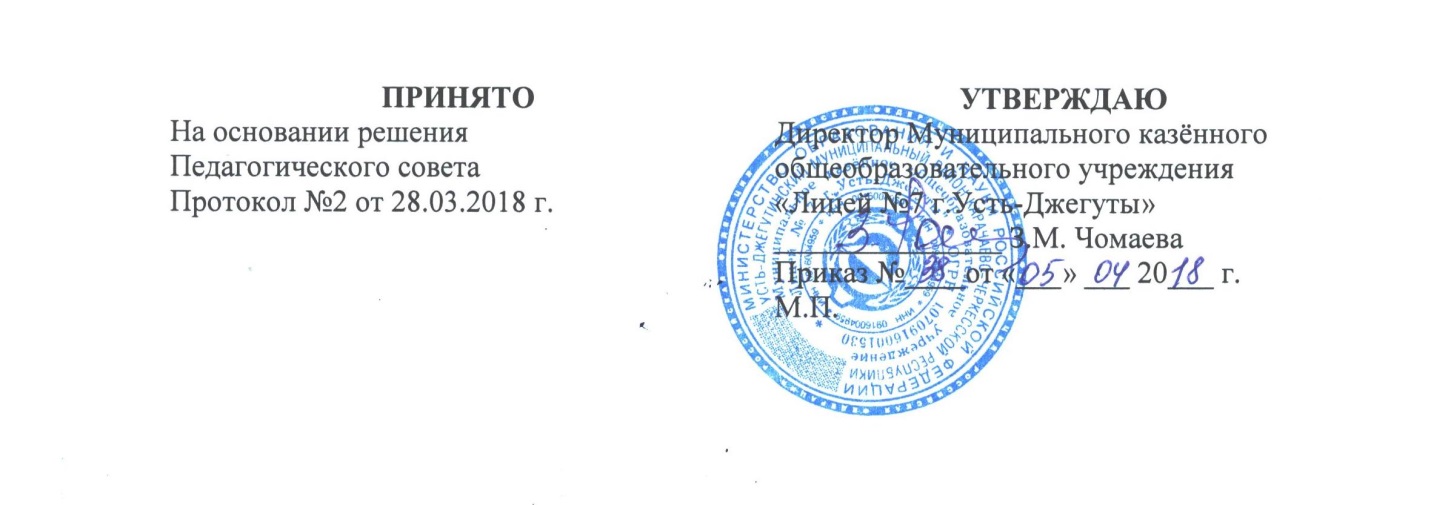 Положениео рабочей группе по введению федерального государственного образовательного стандарта основного общего образования Муниципального казённого общеобразовательного учреждения «Лицей №7 г.Усть-Джегуты»1. Общие положения1.1   Настоящее положение определяет  порядок создания рабочей группы по введению Федеральных государственных стандартов (далее - ФГОС), её полномочия, сферу ответственности.1.2   Рабочая группа создаётся в соответствии с действующим законодательством Российской Федерации с целью обеспечения эффективного введения ФГОС в лицее.1.3    Рабочая группа –это координационный орган, обеспечивающий успешное введение ФГОС на институциональном уровне, осуществляющий эффективный государственный и общественный контроль за данными процессами в лицее.1.4   Рабочая группа - в своей деятельности руководствуется законодательством РФ в области образования, приказами Министерства образования и науки РФ, регламентирующими утверждение и введение в действие Федеральных государственных образовательных стандартов, нормативными актами и инструктивно-методическими документами Министерства РФ, настоящим Положением.1.5   Деятельность  рабочей группы строится на принципах коллегиальности и гласности принимаемых решений.2. Цель, задачи деятельности рабочей группы2.1   Целью деятельности рабочей группы  является создание условий для нормативно-правового, организационного, кадрового, научно-методического, информационного сопровождения введения ФГОС  в лицее.2.2   Основные задачи:-реализация единых подходов в области введения ФГОС;-сопровождение научно-методического, информационного, кадрового, материально-технического обеспечения по введению ФГОС;-научно-методическая, консультационная, информационная поддержка всех участников процесса введения ФГОС;-организация повышения квалификации педагогических  руководящих работников лицея. 3. Функции рабочей группы:-способствует реализации единых подходов в вопросах введения ФГОС на уровне лицея-организует мероприятия по обеспечению введения ФГОС на уровне лицея-принимает  участие в разработке и корректировке планов-графиков реализации введения ФГОС;-организует разъяснительную работу среди педагогической и родительской общественности о целях и задачах ФГОС,  его актуальности для системы образования, для обучающихся, воспитанников и их семей;-координирует деятельность лицея по введению ФГОС;-обеспечивает организационно-методическое сопровождение в процессе введения ФГОС;-анализирует и обобщает результаты введения ФГОС на уровне лицея;-готовит и предоставляет  отчет в отдел образования о результатах введения ФГОС;Формирует базу данных по результатам мониторинга готовности условий для введения ФГОС на уровне лицея4 .Условия создания школьной рабочей группыРабочая группа создаётся в соответствии с действующим  законодательством  РФ, по приказу директора лицея5.Управление (организация деятельности)-руководство деятельностью рабочей группы осуществляет директор;-в состав рабочей группы входят заместитель  директора, руководители школьных методических объединений, педагоги;-председатель организует работу рабочей группы по выполнению решений отдела образования, школьного плана-графика введения ФГОС;Рабочая группа осуществляет связь с другими  образовательными учреждениями;Рабочая группа координирует и осуществляет методическое сопровождение введения ФГОС на уровне лицея.